Курс русского языка в таблицах начальная школа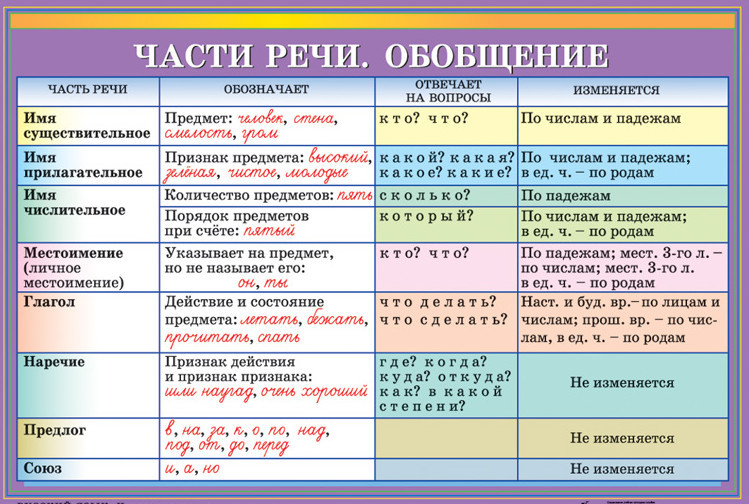 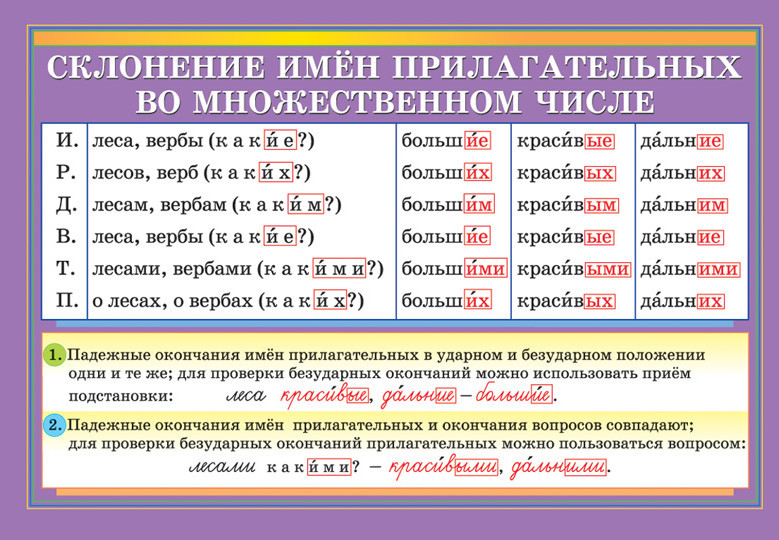 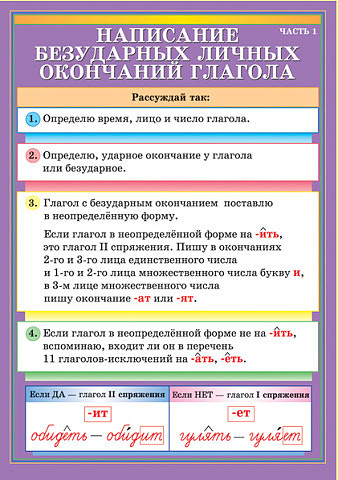 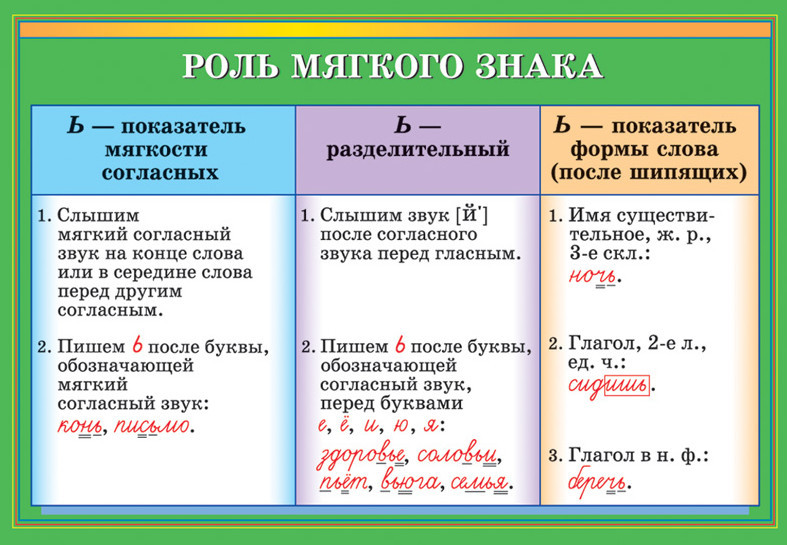 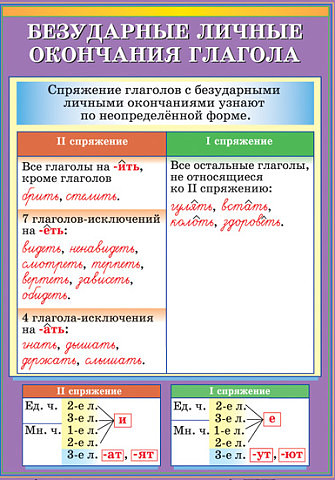 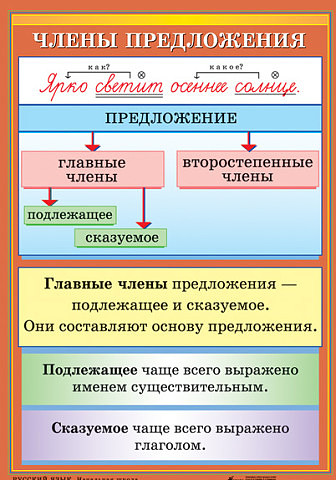 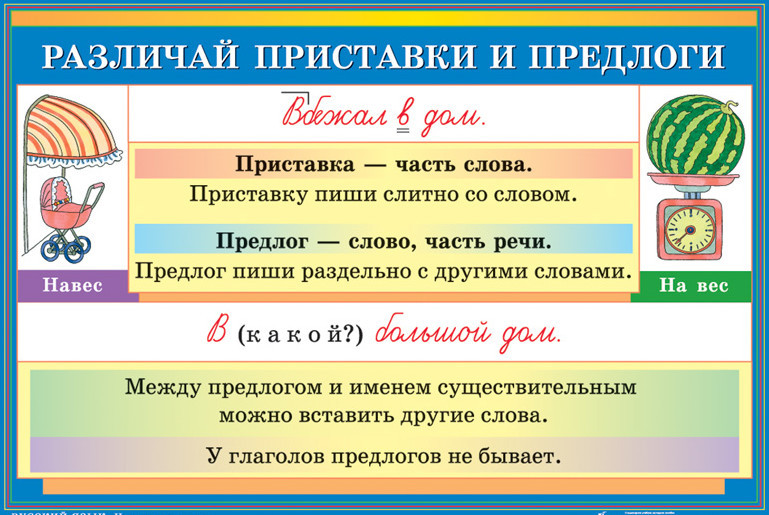 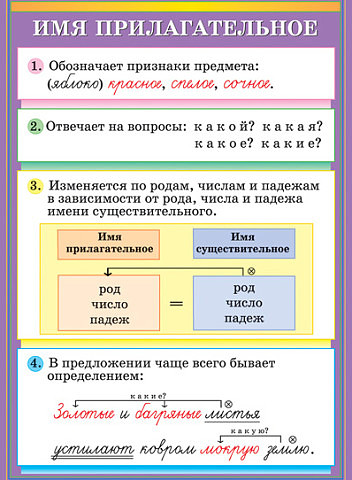 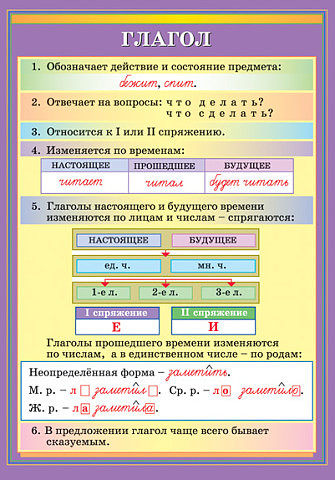 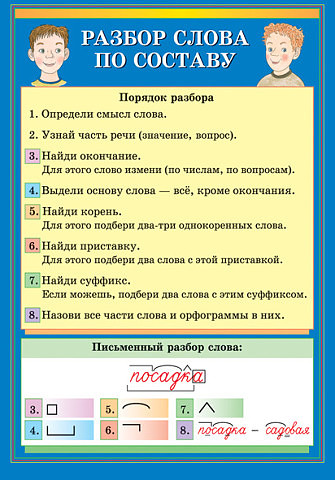 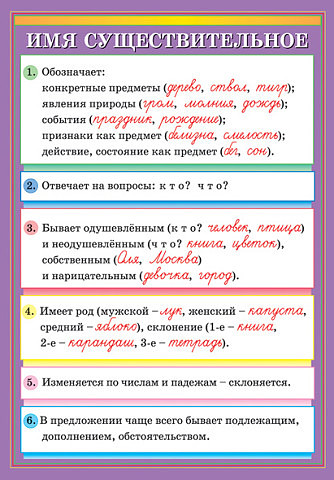 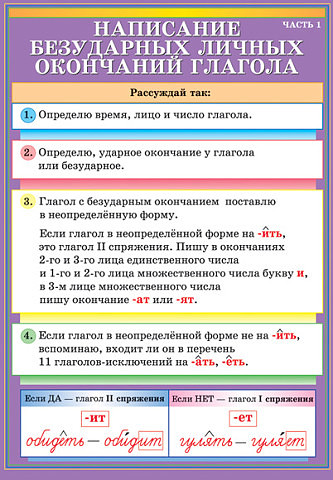 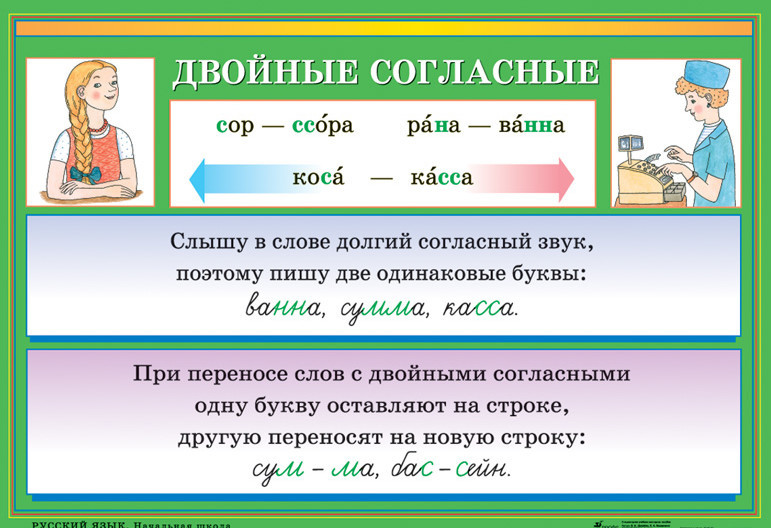 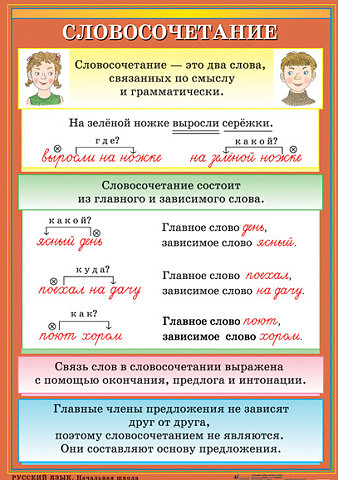 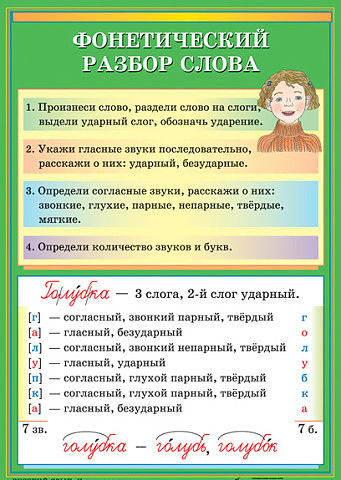 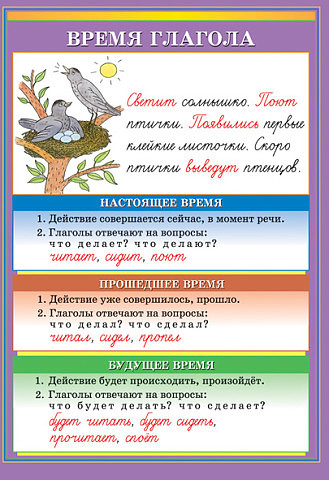 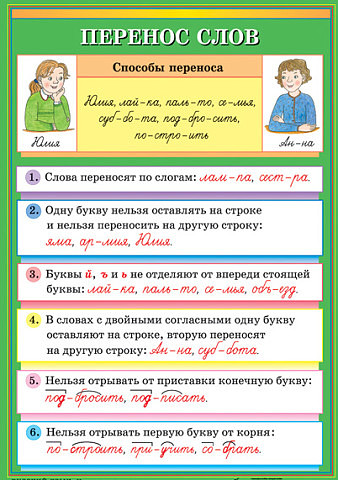 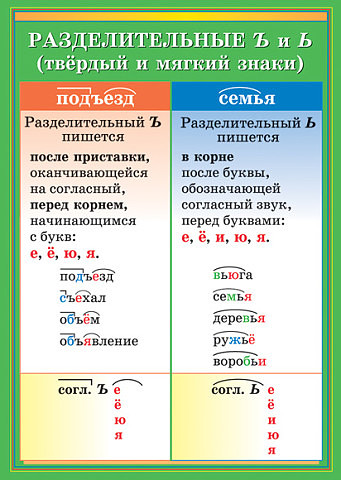 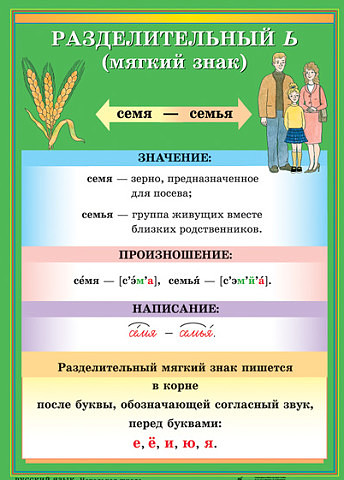 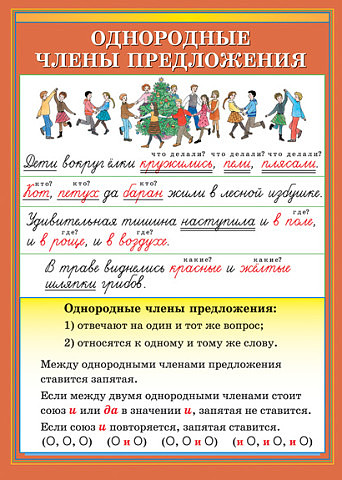 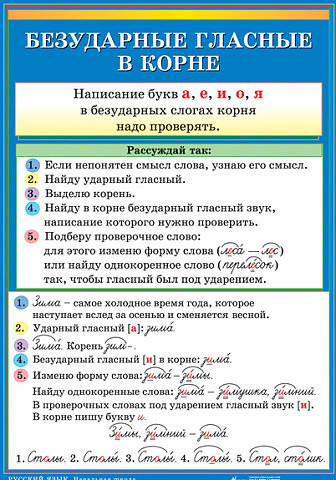 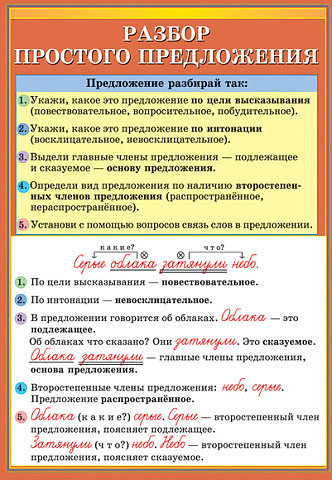 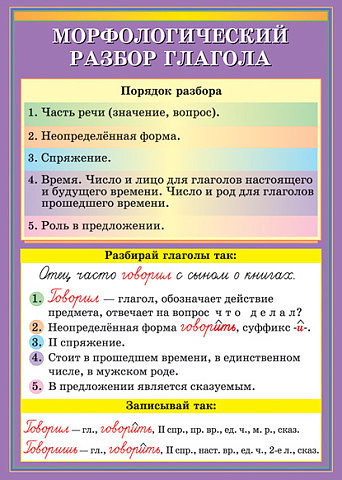 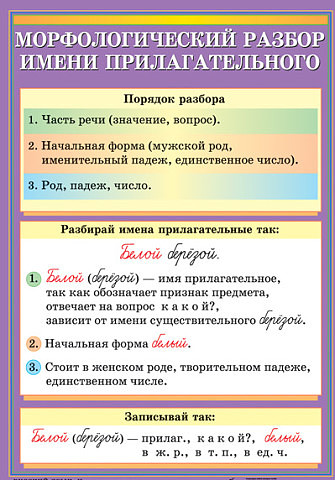 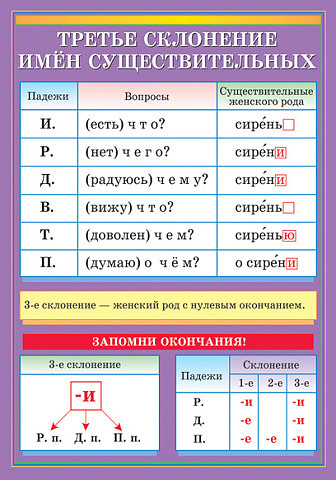 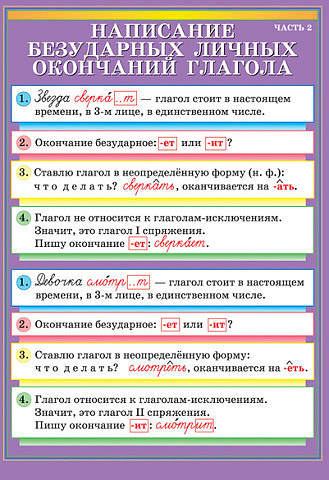 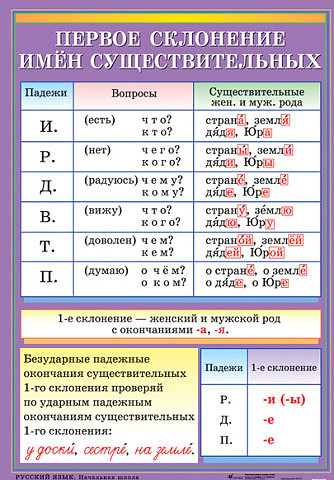 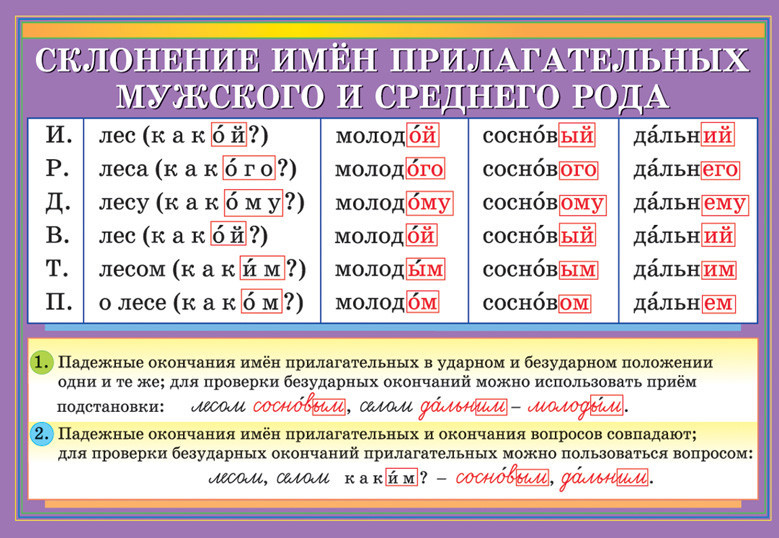 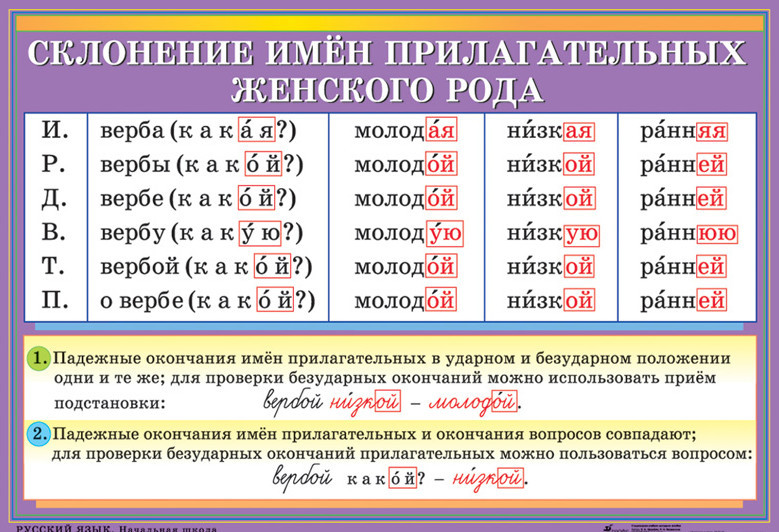 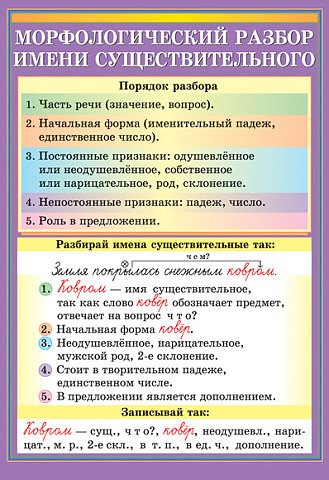 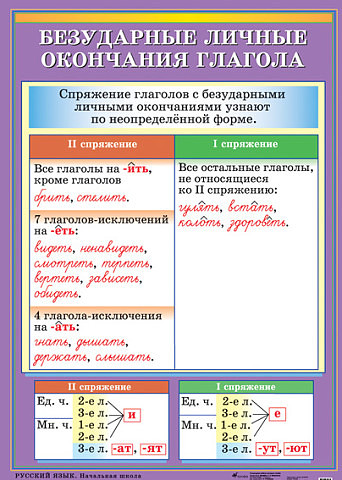 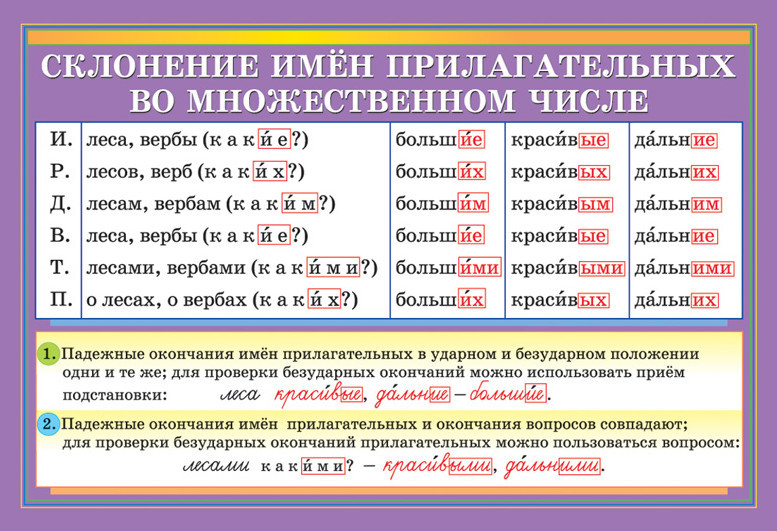 